Publicado en  el 14/09/2015 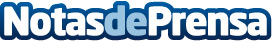 BNP Paribas Personal Finance anuncia la fusión jurídica con Grupo LaSerDatos de contacto:Nota de prensa publicada en: https://www.notasdeprensa.es/bnp-paribas-personal-finance-anuncia-la-fusion_1 Categorias: Finanzas http://www.notasdeprensa.es